                       Guía de autoaprendizaje N° 11 Educación Física y Salud2° BásicoNombre____________________________________________ Curso_______ Fecha_____Condición Física: Velocidad (OA6)Marca con una X la imagen que corresponde al elemento de la condición física de velocidad.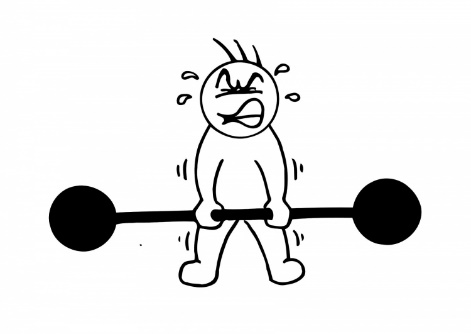 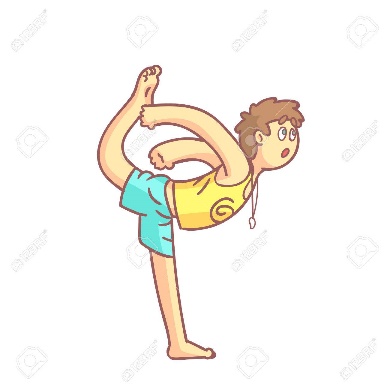 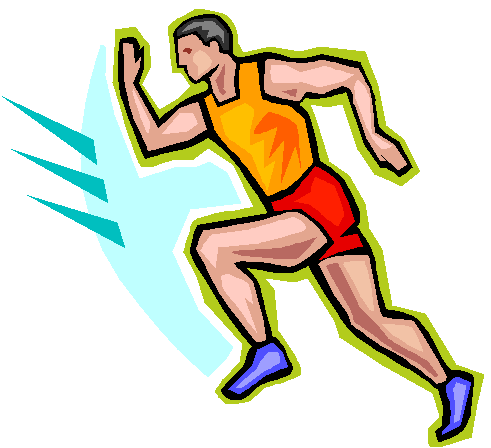 ¿En cuál de estos tres ejemplos, se realiza un trabajo de velocidad? Enciérralo en un círculo.Une con una línea según corresponda.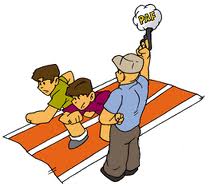 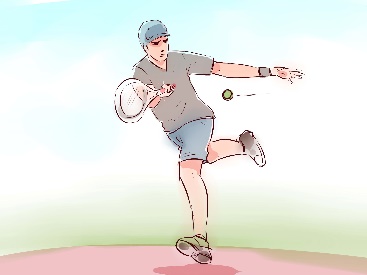 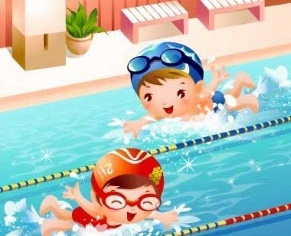 Responde con una V si es Verdadero o con una F si es Falso.______   La velocidad es útil para nuestra vida cotidiana.______    levantar peso es un ejemplo de velocidad.______   La velocidad es la capacidad de  realizar  todo tipo de actividades motrices con la mayor rapidez posible.______  Para entrenar la velocidad debes realizar siempre un buen  calentamiento. ______  otro consejo para entrenar la velocidad es realizar ejercicios de larga duración.______ Reaccionar ante una situación de peligro es un ejemplo de velocidad.Marca con una X los elementos que me sirven para practicar la velocidad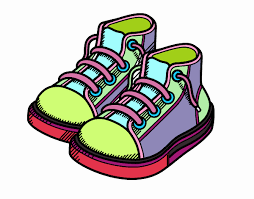 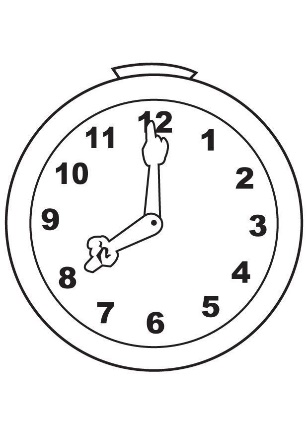 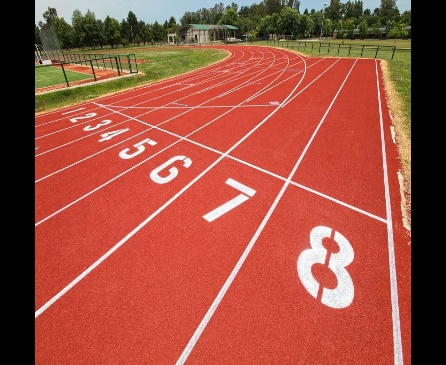 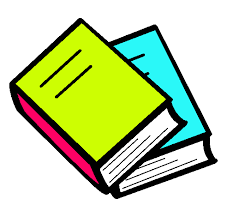 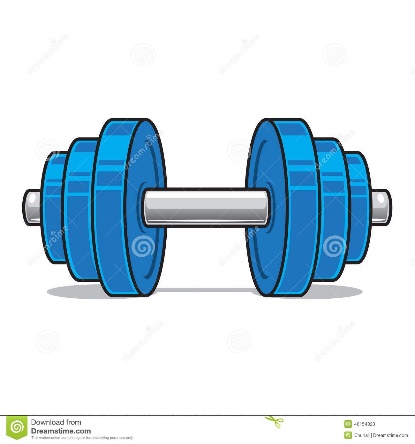 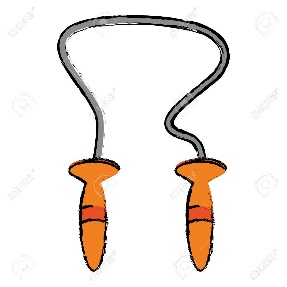 Observa nuestro (video) de desafíos  y dibuja el que más te gusto realizar.